lMADONAS NOVADA PAŠVALDĪBA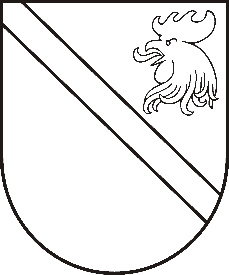 Reģ. Nr. 90000054572Saieta laukums 1, Madona, Madonas novads, LV-4801 t. 64860090, fakss 64860079, e-pasts: dome@madona.lv ___________________________________________________________________________MADONAS NOVADA PAŠVALDĪBAS DOMESLĒMUMSMadonā2019.gada 26.septembrī								Nr.427									(protokols Nr.18, 2.p.)Par bāriņtiesas locekļa amatu	Atbilstoši Bāriņtiesu likuma 9.panta pirmās daļas 1.punktam bāriņtiesas priekšsēdētāju, priekšsēdētāja vietnieku un ne mazāk kā trīs bāriņtiesas locekļus ievēlē attiecīgā pašvaldības dome uz pieciem gadiem. 9.panta pirmās daļas  2.punkts nosaka, ka uz bāriņtiesas priekšsēdētāja, bāriņtiesas priekšsēdētāja vietnieka un bāriņtiesas locekļa amatu attiecīgā pašvaldība var izsludināt atklātu pretendentu konkursu.	Madonas novada pašvaldības dome 2019.gada 28.martā ar lēmumu Nr.112 (protokols Nr.5, 7.p) bāriņtiesas sastāvā ievēlēja bāriņtiesas locekļus ar 2019.gada 1.oktobri uz pieciem gadiem. 	Madonas novada pašvaldības dome 2019.gada 26.septembrī ar lēmumu Nr.426 nolēma atbrīvot […] no bāriņtiesas locekļa amata pildīšanas pamatojoties uz viņas iesniegumu ar 2019.gada 1.oktobri. Bāriņtiesas darbības nodrošināšanai nepieciešams ievēlēt bāriņtiesas locekli. Noklausījusies Bāriņtiesas priekšsēdētājas I.Lediņas sniegto informāciju, pamatojoties uz likuma “Par pašvaldībām” 21.panta  pirmās daļas 26.punktu un Bāriņtiesu likuma 9.panta pirmo daļu, atklāti balsojot: PAR – 12 (Agris Lungevičs, Ivars Miķelsons, Artūrs Čačka, Andris Dombrovskis, Antra Gotlaufa, Artūrs Grandāns, Gunārs Ikaunieks, Valda Kļaviņa, Rihards Saulītis, Aleksandrs Šrubs, Gatis Teilis, Kaspars Udrass), PRET – NAV, ATTURAS – NAV, Madonas novada pašvaldības dome  NOLEMJ:Uzdot Madonas novada bāriņtiesas priekšsēdētājai izsludināt pieteikšanos uz vakanto bāriņtiesas locekļa amatu.Domes priekšsēdētājs						A.Lungevičs